Academy Compendium 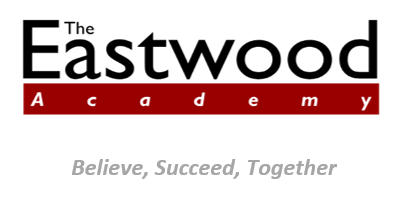 September 20191.0 EthosThe Academy’s ethos ‘Believe, Succeed, Together’ is an uncompromising belief that all pupils can and will succeed in a learning community which supports and values everyone and their achievements. 2.0 AimsTo provide a safe and secure environment in which all pupils are able to thrive.To provide an environment where pupils develop a strength of character, and resilience, that will help them to overcome the challenges they are likely to encounter in adult life.To provide an appropriate range of opportunities and experiences to allow pupils to succeed in the next stage in their education, training or employment.To provide an environment in which all pupils are able to develop as individuals and to broaden their horizons through a range of spiritual, moral, social and cultural opportunities.To provide a learning environment in which the majority of teaching is outstanding and never less than consistently good.To provide opportunities for all pupils to develop a high level of literacy and numeracy required for success in adult life.To provide a broad and balanced curriculum, including the opportunity for all pupils to achieve the ‘English Baccalaureate’ (EBacc).To provide opportunities for all pupils to achieve an attainment and progress score that exceeds expectations.To provide an environment in which every opportunity is taken to celebrate and share success.To provide an environment in which pupils feel proud of the Academy, shown by their excellent behaviour, attitude to learning, attendance and punctuality.  3.0 Academy CharacteristicsThe Eastwood Academy is an academy converter, established in August 2011. Its predecessor school held specialisms in Performing Arts, Sports and Mathematics and Computing. In terms of substantive partnerships, the Academy is the Lead School in a multi-academy trust, Eastwood Park Academy Trust (EPAT), established in February 2017. It is also the hub school for the Southend West School Sports Partnership (SWSP) which provides services for 54 schools in the borough of Southend, and is a strategic partner in the South Essex Teaching School Alliance (SETSA). The Academy is an average size secondary school with slightly more boys than girls. It is heavily oversubscribed, regularly receiving over 500 first and second preferences for 220 places. On entry, pupils’ KS2 average fine points score is broadly in line with the national average. Most pupils on roll are of White British heritage, with the % of pupils from minority ethnic groups below the national average. The proportion who speak English as an additional language is also below the national average. The proportion of pupils known to be eligible for the Pupil Premium is broadly in line with the national average.The proportion of pupils with SEN support and an EHCP is broadly in line with the national average.Locally, the Academy is the highest performing non-selective school. Nationally, the Academy has been in the top quintile of schools over the last 3 years - DfE Performance Tables.The Academy was subject to a section 5 inspection in December 2018 and achieved 'outstanding' in all categories - Ofsted Report 2018-20194.0 Academy DayThe Academy operates a one week timetable covering 25 periods a week. To maximise the amount and quality of learning time, each teaching period is 65 minutes in length and only one period is allocated after lunch. Form time is 15 minutes per day from 8.35 – 8.50 a.m. Registration occurs during this time and pupils are expected to undertake literacy-based activities.For each year group, one form period a week is allocated to an assembly – refer to the SMSC Assemblies Programme 2019-20205.0 Academy Map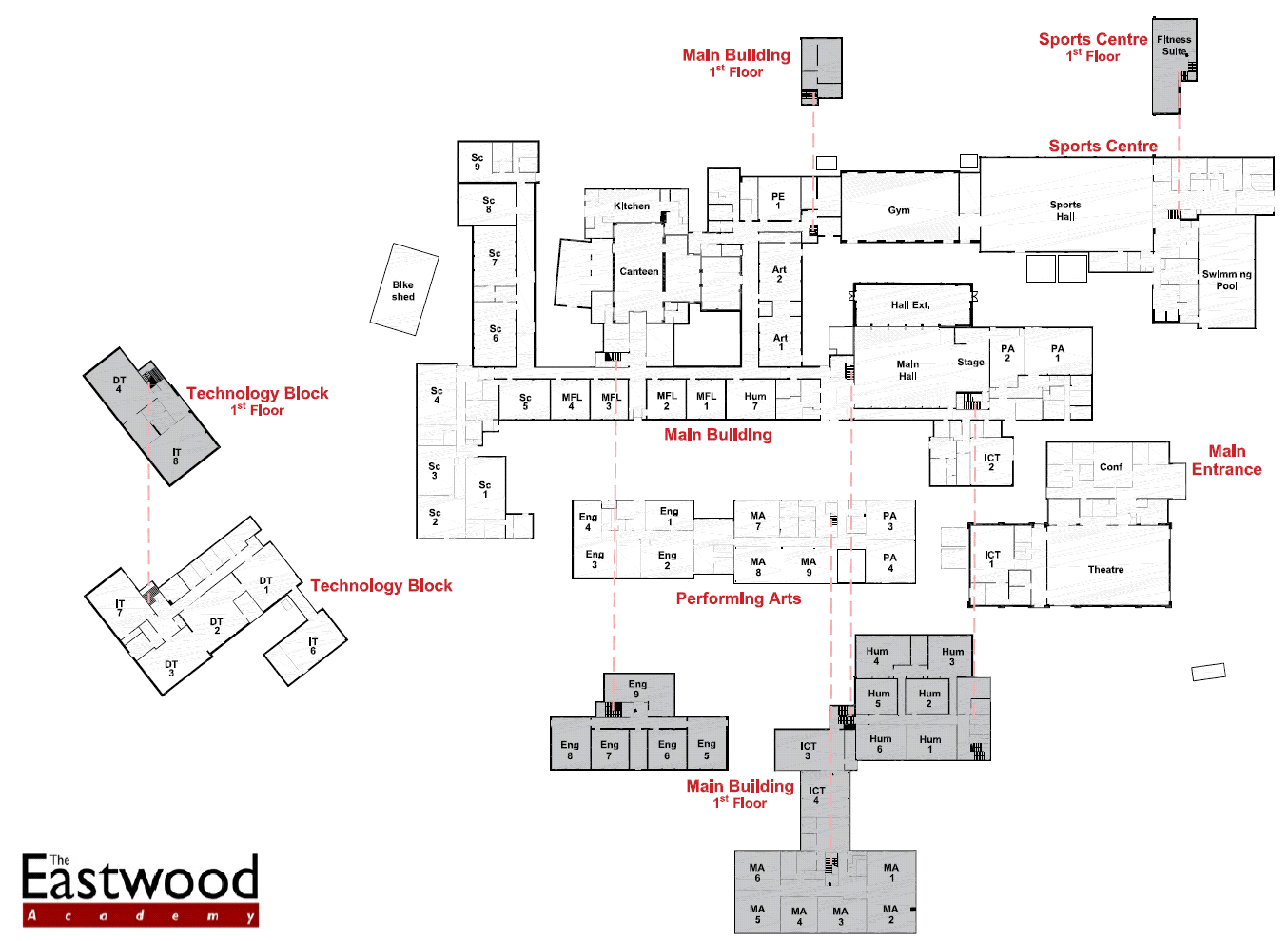 6.0 Governance Structure – Eastwood Park Academy Trust (EPAT)7.0 Local Governing Body Structure8.0 Leadership Structure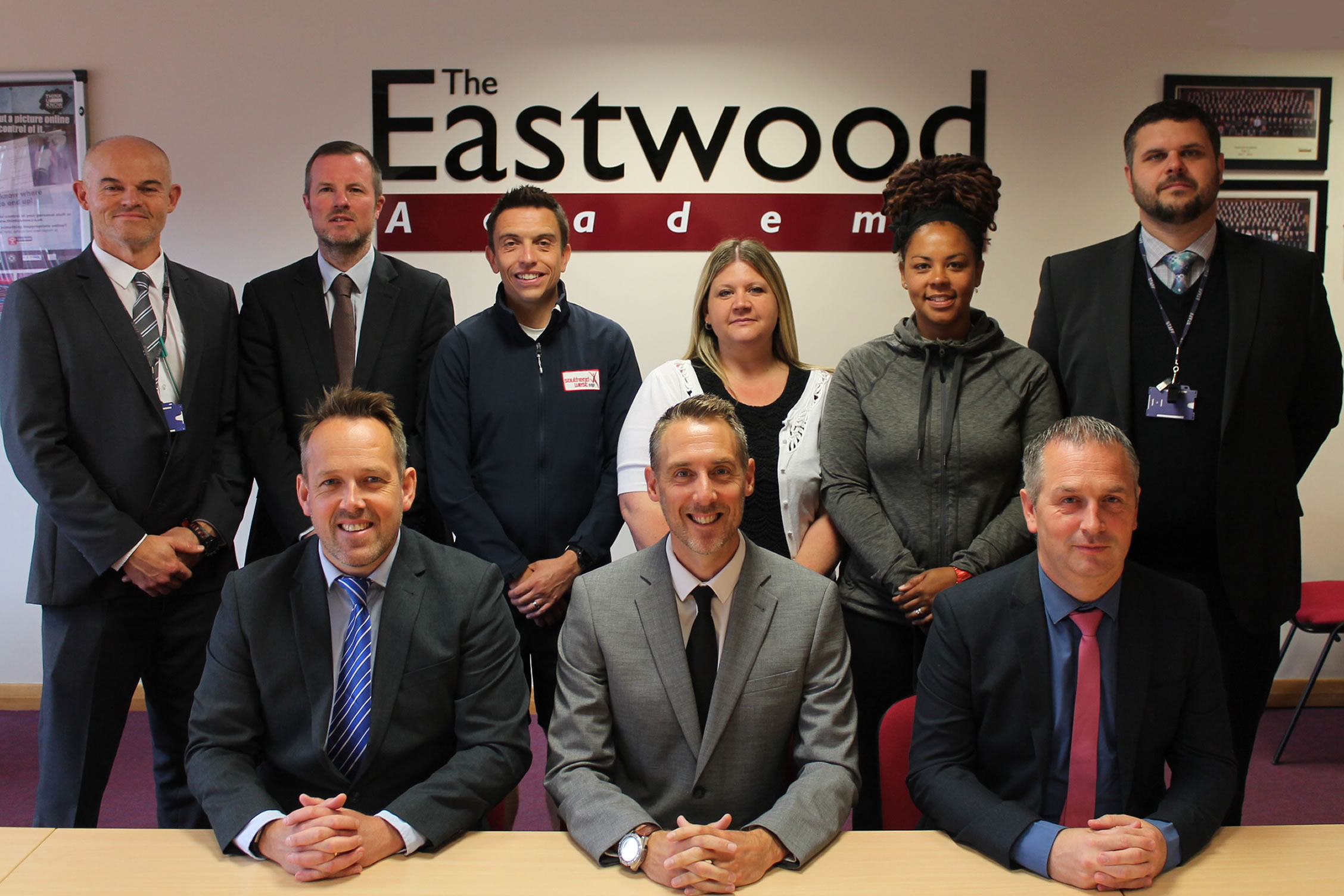 Front row from left to right: Vice Principal, Mr. D. Piercy, Principal, Mr. N. Houchen, Vice Principal, Mr. C. NinerBack row from left to right: Assistant Principal, Mr. P. Barrett, Assistant Principal, Mr. M. Cartlidge, Assistant Principal, Mr. S Sterling, Assistant Principal, Mrs. J. Schmid, Assistant Principal, Mrs. Hodgson-Clark, Assistant Principal, Mr. Y. MoyetPastoral StructureYear 7 Catch-up Premium Intervention: D Kelsey and J Pearce11P (Student Leadership Team): N Niner 10.0 Staff List11.0 Academy PoliciesQ1. Where can I access Academy policies? The Academy’s policies can be accessed from two websites:The Eastwood Academy - http://www.eastwoodacademy.co.uk/index.php/the-academy/academy-policiesEastwood Park Academy Trust (EPAT) - http://www.epat.education/index.php/policies-and-statementsQ2. Are all policies current?Yes. All policies are reviewed annually in June and published in July. Q3. Which policies do I need to read/consult in respect to teaching and learning?Behaviour and Discipline PolicyCelebrating Success Policy Equality Policy Homework Policy Literacy PolicyLooked-after Children Policy   Marking and Assessment PolicyMost Able Pupils Policy Numeracy Policy SEND Policy    Teaching and Learning PolicyQ4. Which policies do I need to read/consult in respect to behaviour management?Attendance PolicyBehaviour and Discipline PolicyCelebrating Success Policy Health and Safety Policy Mental Health Policy Supporting Pupils with Medical Conditions PolicyQ5. Which policies do I need to read/consult in respect to safeguarding?Attendance PolicyBehaviour and Discipline PolicyCode of Conduct (Staff) PolicyHealth and Safety PolicyKeeping Children Safe in Education - September 2018 (Part 1)Mental Health PolicySafeguarding PolicySecurity Policy Severe Weather Policy  Supporting Pupils with Medical Conditions PolicyWhat to do if you are Worried a Child is being AbusedWhistleblowing PolicyQ6. Which policies do I need to read/consult in respect to pay and performance?Pay PolicyPerformance Management PolicyCapability PolicyProbation PolicyQ7. Which policies do I need to read/consult in respect to absence?Leave of Absence PolicySickness Absence Policy  Q8. Which policies do I need to read/consult in respect to my conduct and the conduct of my fellow employees?Code of Conduct (Staff) PolicyComplaints PolicyDisciplinary (Misconduct) Policy Grievance PolicyWhistleblowing PolicyQ9. Which policies do I need to read/consult in respect to data protection?Data Protection Policy     Records Retention Policy FOI PolicyQ10. If I am unclear on any policy detail, who do I ask? In the first instance, refer any queries to your immediate line manager. If you remain unclear and/or dissatisfied with the response, you should seek clarity or further information from the Senior Leader attached to your area/department. PeriodTimeMorning Registration8.35 - 8.50Period 18.50 - 9.55Period 29.55 - 11.00Break11.00 - 11.20Period 311.20 - 12.25Period 412.25 - 13.30Lunch13.30 - 14.10Period 514.10 - 15.15Level of GovernanceNumberPersonnelMeeting FrequencyMembers3Stella Mirza, Dan Hagan and David AllenAnnuallyTrustees (Board)6Adeela Fethi (Chair), Neil Houchen (CEO), David Allen, Ian Harke, Karen Heath and Mark WilsonTermlyFinance and Audit Committee6Adeela Fethi (Chair), Neil Houchen (CEO), David Allen, Ian Harke, Karen Heath and Mark WilsonTermlyLGB Committee11-13Principal (ex officio), 2 staff, 3 parents, 3-5 community-based.  TermlyLevel of GovernanceNumberPersonnelMeeting FrequencyLocal Governing Body11Ian Harke (Chair), Stephen Cummins (Vice Chair), Adeela Fethi, Neil Houchen, Frances Rodha, Lucas Abbott, Marina Gunn, Karen Heath, Darren Pike, Sharon Brooks and Kevin BuckTermlyLevel of LeadershipNumberPersonnelMeeting FrequencySenior9Neil Houchen, David Piercy, Chris Niner, Mark Cartlidge, Pat Barrett, Scott Sterling, Yanik Moyet, Jodie Schmid and Louise Hodgson-ClarkDailyMiddle16Nick Dunn, Isabella Rossi, Sarah Stanley, Alison Steed, Craig Clark, Diana Furnival, Simon Watkins, Stuart Brown, Frances Rodha, Jo Edwards, Victoria Lang, Julie Haslett, Nicola Lillywhite, Nicola Niner and Nicola HewittWeeklyAshdownBowlandElvedonKielderRichmondSherwoodWhinfellHOHM PearlH SimmJ De’AthD BracknellS WheelerS DaltreyD BraybrookSLTY MoyetP BarrettL Hodgson-ClarkJ SchmidC NinerM CartlidgeD Piercy7J. LewisMa1S ZarroukiMfl2M ReynoldsDt2M. GeorgievaMfl3N LawrenceSc6R CaseyMa9J HaslettMfl48Z William andJ ChambersMfl2L GuichardSc7H WaldenArt1L AbbotIT7S HowardEn5S HarrisonPa2N LillywhiteHu19S Stanley andL GoodladHu7N DunnIT6M SamirMa6N AmaewhuleSc4V OtempongMa5B SalmonArt2E PottsHu610A BaconEn6L KeyesHu2I RossiMa7F RodhaDt4N HewittPe1C ClarkSc5V LangHu411A SteedEn1S WatkinsMa2L ChildsEn2S BrownMa3K DansonEn9J EdwardsHu5B CooperMa8TitleForenameSurnameInitialPositionSubjectSenior Leadership TeamSenior Leadership TeamSenior Leadership TeamSenior Leadership TeamSenior Leadership TeamSenior Leadership TeamMr.NeilHouchenNHPrincipalScienceMr.ChrisNinerCNVice PrincipalComputing Mr.DavidPiercyDPiVice PrincipalMathematicsMr.ScottSterlingSSAssistant PrincipalP.E (SSP)Mr.MarkCartlidgeMCAssistant PrincipalMathematicsMr.PatBarrettPBAssistant PrincipalHistory and CitizenshipMr.YanikMoyetYMAssistant PrincipalScienceMrs.JodieSchmidJSAssistant PrincipalEnglish and DramaMrs. Louise Hodgson-ClarkLHCAssistant PrincipalP.E and BusinessMiddle Leaders (Head of House)Middle Leaders (Head of House)Middle Leaders (Head of House)Middle Leaders (Head of House)Middle Leaders (Head of House)Middle Leaders (Head of House)Mr.MarkPearlMPHead of AshdownEnglishMsHollySimmHSHead of Bowland ScienceMrs.Sophie DaltreySSmHead of Sherwood (Deputy DSL)P.E and ScienceMr.JacobDe’AthJDHead of Elvedon P.E and BusinessMr.ScottWheelerSWhHead of Richmond (First Aider) and 2nd in PEP.EMr.Daniel BracknellDBrHead of Kielder (First Aider)P.EMrDarrenBraybrookDBrHead of Whinfell (First Aider)EnglishMiddle Leaders (Head of Department)Middle Leaders (Head of Department)Middle Leaders (Head of Department)Middle Leaders (Head of Department)Middle Leaders (Head of Department)Middle Leaders (Head of Department)Mrs.MichelleArnoldMAHead of ArtArtMrs.NicolaNinerNNHead of Business and Life SkillsBusiness and Life SkillsMrs. JoanneEdwardsJEHead of Citizenship/R.E/SociologyCitizenship/R.E/SociologyMr.NickDunnNDHead of Computing and CareersComputing and ICTMsIsabellaRossiIRHead of DramaDramaMrs.AlisonSteedASHead of EnglishEnglishMrs.FrancesRodhaFRoHead of Food TechnologyDTMrs. NicolaLillywhiteNLHead of Geography/PSHE/DofE (First Aider)Citizenship/PSHE/GeographyMr. Martin ReynoldsMReHead of Graphic ProductsDTMsVictoriaLangVLHead of HistoryHistory and CitizenshipMr.SimonWatkinsSWHead of MathematicsMathematicsMrs.JulieHaslettJHaHead of MFLMFLMrs.Sarah StanleySSHead of MusicMusicMrs.NicolaHewittNHeHead of P.EP.EMr.Craig ClarkCCHead of Science (First Aider)ScienceMrs.DianaFurnivalDFiSENCOLearning SupportMr.StuartBrownSBrHead of Statistics and PGCE/NQT CoordinatorMathematics and StatisticsTeaching StaffTeaching StaffTeaching StaffTeaching StaffTeaching StaffTeaching StaffMr. BillySalmonBSaArt Department and SCITT CoordinatorArt and DTMr.LucasAbbottLAbComputing DepartmentComputing and ICTMrs.DeborahKelseyDKEnglish DepartmentEnglish Mrs.LisaChildsLCEnglish DepartmentEnglish Mr.Shane HowardSHEnglish DepartmentEnglishMsAnnieBaconABEnglish Department EnglishMr.KevinDansonKDEnglish Department (NQT)EnglishMsEmilyPottsEPGeography DepartmentGeographyMr.LiamKeyesLKHumanities Department and MAP CoordinatorHistory, Citizenship and R.EMr.RalphCaseyRCaMathematics MathematicsMr.MohammedSamirMSaKS3/KS4 Mathematics Coordinator MathematicsMr.VictorOtempongVOMathematics DepartmentMathematicsMsHannahWaldenHWMathematics DepartmentMathematicsMr.RalphCaseyRCMathematics DepartmentMathematicsMr.JayLewisJLMathematics Department (NQT)MathematicsMrs.JudithChambersJChMFL DepartmentMFLMsSarahZerroukiSZMFL Department (NQT)MFLMrs. Mariya NikolaevaGeorgievaMNGMFL Department (NQT)MFLMrs. ZoeWilliamZWMFL DepartmentMFLMrs.AngelinaAshley-CheltonAACMFL Department MFLMr.SamHarrisonSSMusic DepartmentMusicMsJanePearceJPP.E and Food Technology DepartmentP.E and Food TechnologyMsBethanyCooperBCP.E and Geography Department (NQT)P.E and GeographyMr.ConnorDareCDP.E, Science and MathsP.E, Science and MathsMrs.ElizabethGoodladEGR.E and Citizenship DepartmentR.E and CitizenshipMsLaurenGuichardLGKS4 Science Coordinator ScienceMsNgoziAmaewhule NAScience Department ScienceMrs.NatalieLawrenceNLaKS3 Science CoordinatorScienceITT TraineesITT TraineesITT TraineesITT TraineesITT TraineesITT TraineesMsCatherineAdamsKAEnglish DepartmentEnglishMsLorineMontagnardLMMFL DepartmentMFLMsLauraJamesLJaScience DepartmentScienceMsElizabethHeathEHScience DepartmentScienceMr.JamesNorthJNHumanities DepartmentHistoryMsCharlotteYarranton-JonesCYJHumanities DepartmentHistoryMsJessica McGarvaJMP.E P.ETutorsTutorsTutorsTutorsTutorsTutorsMrs. JoRasorJRaEnglish DepartmentEnglishMrs.LyanneAustinLAuMathematics DepartmentMathematicsMrs.RachelHiggsRHiMathematics DepartmentMathematicsSupport StaffSupport StaffSupport StaffSupport StaffSupport StaffSupport StaffMrs.LauraRutterLRAttendance Support Officer and LAC CoordinatorAttendance/LACMsMichellePaceyMPaCover Supervisor/Learning Support All subject areasMsKymJonesKJCover Supervisor/Learning SupportAll subject areasMsOliviaSteadOSCover Supervisor/Learning Support (First Aider)All subject areasMr.Spencer WilsonVSWAttendance Support/Cover Supervisor All subject areasMrs.Deborah HughesDHLearning Support All subject areasMrs. JulieBrownJBLearning Support All subject areasMrs.CarolBishopCBLearning Support All subject areasMsMoyaCottridgeMCoLearning Support All subject areasMrs.JodieSimmsJSiLearning Support All subject areasMsGerryCassidyGCLearning Support (First Aider)All subject areasMrs.Karen GilbertKGiLearning SupportAll subject areasMrs.GillJonesGJLearning SupportAll subject areasMrs.SharonFreemanSFrTEA and EPAT Finance OfficerFinanceMrs.MadelineTomkinsMTDeputy Finance OfficerFinanceMrs.SusanLynnSLySenior Administrator  and Principal’s P.AAdministrationMsRuthHaywardRHExaminations OfficerExaminationsMrs.SusanAllenSASenior AdministratorAdministrationMrs.PaulaMatthewsPMSenior AdministratorAdministrationMr.JosephGurneyJGReprographics Technician ReprographicsMsMichellePhilpMPhSenior Science Technician (Lead First Aider)ScienceMr. ShaiqSarwarSSaScience TechnicianAll subject areasMrs.LorraineRandallLRaDT TechnicianDTMr.CarlWilksCWNetwork Systems ManagerICT SupportMr.JohnChisnellJChITT TechnicianICT SupportMrs.KatieTomsKTTrust Company SecretaryAdministration